eLumen Training: Field Validation Rules GuidanceField Validation RulesWhen editing a course workflow, some parts, fields, or field options will be shown or hidden based on values entered in other fields. These dependencies are governed by field validation rules intended to enforce federal, state, and district regulations, policies, and procedures (see  Appendix).Whenever a value is selected in a field that has an associated rule, it will be validated against that rule. (This may take time.) Once validated, if the selected value conflicts with another field value or if a required value is missing, a notice will appear in the Workflow Tools>Workflow Guide>Internal Rules Validation list. The notice will cite the dependent fields involved and what values are available to choose from. The notice may also contain a hyperlink (in blue) that will navigate to the relevant step or part containing the cited field.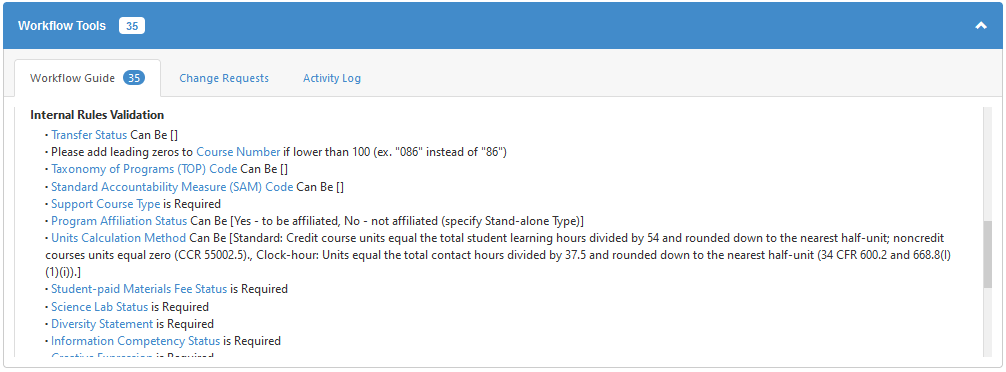 Dependent and Complex FieldsThe following are fields governed by validation rules and/or that may be more challenging to navigate. Each is listed under its step and part headings.ProposalCourse IdentitySubject: depends on faculty disciplineNumber: depends on cooperative education/directed study status, see SubjectSuffix: see SuffixCourse Title (CB02): depends on coop ed/directed study status, see SubjectTaxonomy of Programs (TOP) Code (CB03): depends on many CB codes, see Course BasicStandard Accountability Measure (SAM) Code (CB09): depends on TOP code, CTE status, program affiliation, and apprenticeship status, see Course BasicCourse Family: depending on subject, will only appear if Learning Outcomes>Repeatability>Active Participation Status=YesAffiliationsProgram Affiliations: non-editable; will list active programs in eLumen to which the course belongsTransferability, GE, Articulation, Cross-listingCourse General Education Status (CB25): non-editable; depends on subject (English, E.S.L., math, statistics), transfer status, GE area, and math competency statusTransfer Status (CB05): non-editable; articulation officer will maintainFunctionProgram Affiliation Status: use only when an affiliated program is not yet activeCourse Program Status (CB24): non-editable; depends on program affiliationsApprenticeship Status: only appears when program-applicablePlanned Apprenticeship; only appears if part of a planned programStand-alone Type: only appears when not program-applicableCooperative Work Experience Education Status (CB10)	: depends on subject/number, see SubjectPassing Grade Meets Math Competency for all AA/AS degrees: non-editable; depends on TOP code (17##.##) and prior-to-transfer level (CB21=Y or A)Basic Skills Status (CB08): depends on subject, TOP code, and prior-to-transfer level, see Prior-to-Transfer LevelsRemedial Course Status: non-editable: depends on basic skills statusPrior-to-College Status (CB21): depends on TOP code, credit status, transfer status, and basic skills status, see Prior-to-Transfer LevelsCredit Status (CB04): depends on subject, transfer status, coop ed status, prior-to-transfer status and program applicability, see Course BasicNoncredit Category (CB22): credit courses must list Y; otherwise depends on subject, TOP code, SAM code, special class status, and basic skills status, see Noncredit CategoryCourse Classification Status (CB11): depends on credit status, noncredit category, and program status, see Course BasicSupport Course Type, and Support Course Status (CB26): see Support Course StatusHours/UnitsProfile: use only for variable hour/unit courses; add new profile for “Maximum” and change default profile to “Minimum”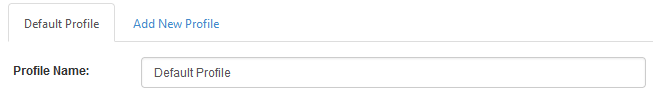 Contact Hours per Week: for variable hours/units courses enter minimum values in “Minimum” profile and maximum values in “Maximum profile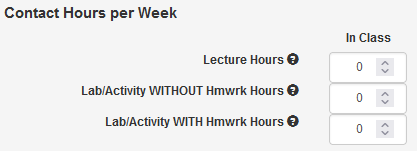 Weekly Specialty Hours: leave this part blankHour and Units per Term: these fields will auto-calculate based on credit status and contact hours, cooperative education hours or clock hours field values; see UnitsUnits Calculation Method: for non-cooperative education courses, select standard method or clock hour method, the coop ed method will auto-select for coop ed courses; see Units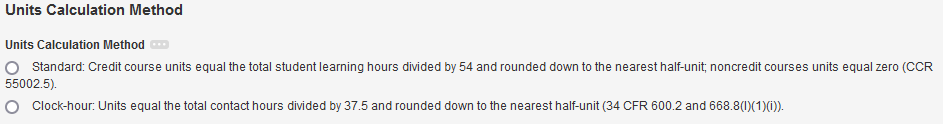 Standard: typical of most credit courses, units will auto-calculate, based on the standard formulaClock-hour Method: only for courses in vocational programs with strict external requirements; if selected, fields will appear for minimum/maximum clock hours; units will auto-calculate based on values entered in those fieldsCooperative Work Experience Method: additional fields will appear for minimum/maximum paid/unpaid hours; units will auto-calculate based on values entered in those fields; see the instructions below*To Be Arranged (TBA): if selected, additional fields will appear for TBA hours (which cannot exceed the total contact hours) and activities (which must be equal to or a subset of those listed in the course content)*	Cooperative Work Experience: Courses in the COOP ED subject or with a number of 911, 921, 931, or 941 are designated as cooperative work experience and are subject to the following special processes.Course basic code CB10 must be “C,” which should be selected automatically, based on the subject or number.The title must follow this convention: “Cooperative Education – [specify topic].”Hours/Units>Unit Calculation Method>Coop Ed must be selected, which will make fields appear for specifying the minimum and maximum paid and unpaid work hours.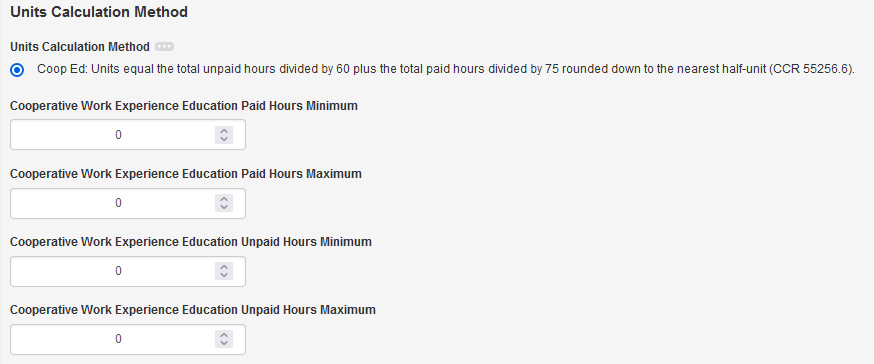 Since paid and unpaid hours use a different unit calculation denominator, if both are entered and/or if there is range of hours in either, the resulting hours and/or units will be a range. To enter this range, do the following:Next to the “Profile” field, change the name of the default to “Minimum.”Click “Add Profile” and give it the name “Maximum.”In both the “Minimum” and “Maximum” profiles, makes sure the cooperative work experience calculation method is selected and both the minimum and maximum hours of both paid and unpaid hours are entered underneath it.Above that, in the Contact Hours per Week, enter the total hours as Lab/Activity (without homework; ratio 3:0)—use the Minimum profile to enter the minimum values, and the Maximum for the maximum.Conditions on Enrollment (requisite, advisory, and non-course)Enrollment>Course Prerequisites…, select “Add Group,” (Note: “Anti-requisites” are typically used for equivalent courses the completion of which prevents enrollment in the other, for example MATH 227 and MATH 227S.)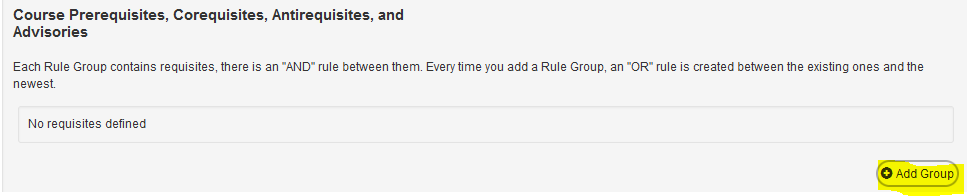 Select Course Condition Type, then the Course, then click “Add Requisite.”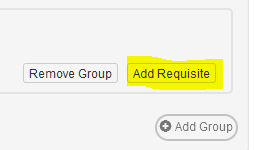 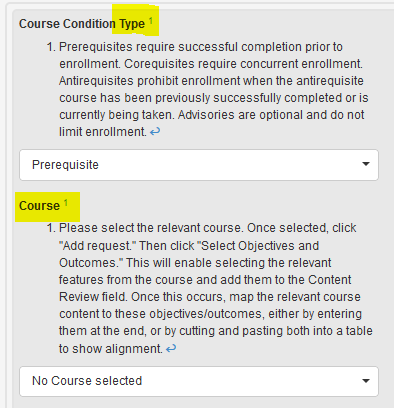 Select Objectives and Outcomes: this enables selecting relevant objectives and outcomes from the requisite course (if present in its outline), which will then be copied into the above field; Using the Select Objectives and Outcomes button, select the options representing the requisite skills required, then “Add.” Otherwise, enter the requisite skills in the textbox.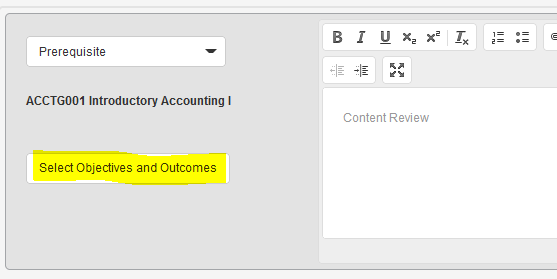 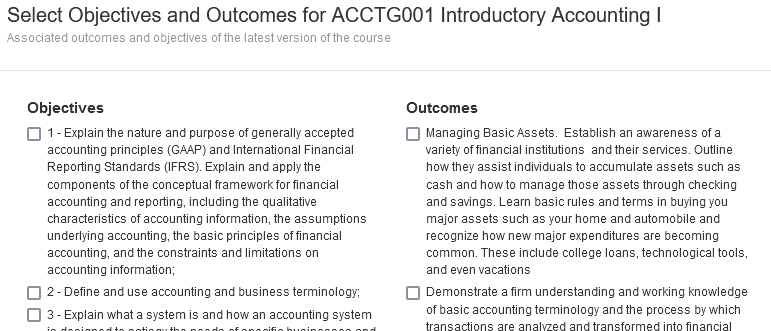 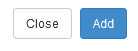 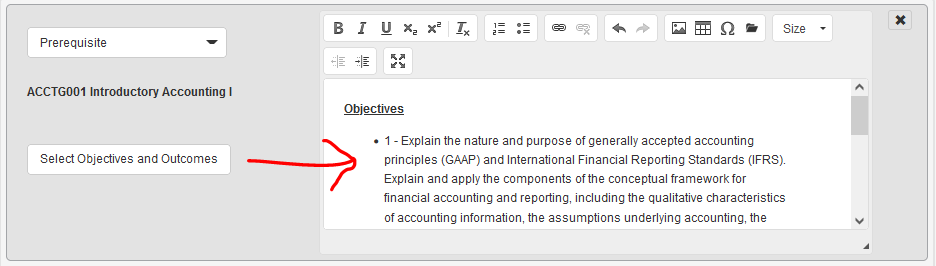 If additional are required, follow the above steps. Note: This will automatically add an “or” condition between groups. For “and” conditions, use “Add requisite” within the same group. Create a group for every possible combination of “or” sets.Course Conditions on Enrollment Content Review>Target Course Content: Enter current “target” course content for which the prerequisite skills are necessary. The combination of this and the previous fields enables the mapping of requisite skills to the target course content in order to show how the requisite course is necessary in order to meet the objectives of the target course.Non-course Conditions: may include conditions such as placement into transfer-level English/math, an audition for a theater production course, or a negative TB test for a nursing course; the most commonly used may be checked, or an “other” specifiedConditions on Enrollment (COE) Validation: select the criteria used to validate the requisitesStudent Fee: if an amount is entered, additional fields will appear for validating the feeLearning OutcomesCourse Objectives and Student Learning Outcomes: enter each one separately (not as a list within a single field); it is advisable to number each for referenceStudent Learning Outcomes>Expected SLO Performance: a percentage must be added for each SLO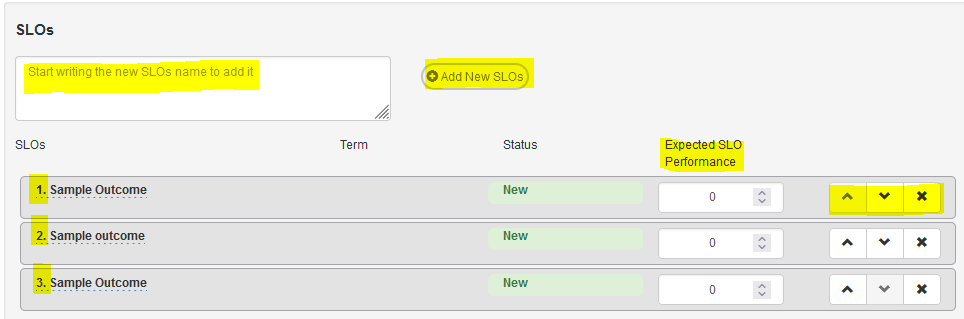 Content: if contact hours are listed as “lecture,” enter content for those hours in the appropriate field (and do the same for lab/activity content in its own field as below)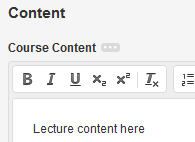 Lab/Activity Status: if contact hours are listed as “lab,” select yes; then enter the lab/activity hours content in the field that appears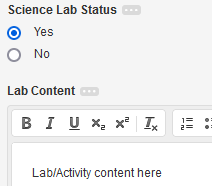 Learning Outcomes>Textbooks/Content ResourcesHow many textbooks/content resources will be added below?: There are several fields required for each textbook/content resource entry. To limit the amount of space used by them, any entries beyond the first two must be entered in table format in the “Additional Textbooks/Content Resources” field. Instructions on how to create such a table follow below. But please note: in order to be able to search all courses for textbook recency, make sure that the most recent entries are entered first, using the separated fields. Then list any additional in the table.Start by indicating how many entries will be entered: 1, 2, or 3+ (three or more).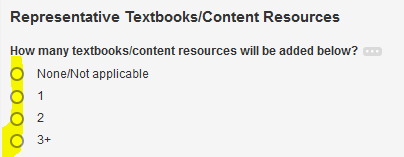 Then additional fields will appear for each of the first two textbooks (labeled “1” or “2”).Note: Just under the above is “Additional Student-provided Resources Required.” This is not for entering textbooks, but rather materials such as calculators, safety equipment, etc. that is required in addition to the textbooks/resources.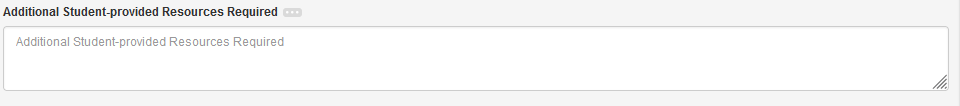 Additional Textbooks/Content Resources: If three or more are required, please enter them in table format.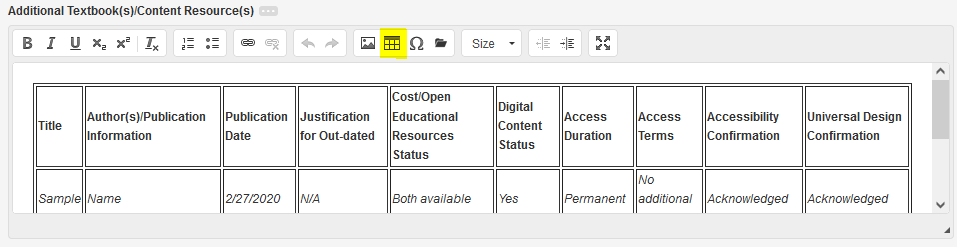 The format should be auto-populated. If not, either cut-and-paste the following, or click the table icon in the editing tools to recreate it.For Visual and Performing Arts, Kinesiology, and Academic Competition: Some courses in this set of topics may be eligible to be repeated for credit or to be grouped into “families” of courses similar in content for the purpose of limiting enrollments.Active Participation Status: If “Yes” is selected, then additional fields will appear for specifying repeatability and/or requesting family status.Note: A request for a new course family designation will be treated as a district shared field change, subject to district-wide vetting and possible challenge by another college. If approved, the Curriculum Technician will update the family listing that appears in Proposal>Course Identity>Course Family.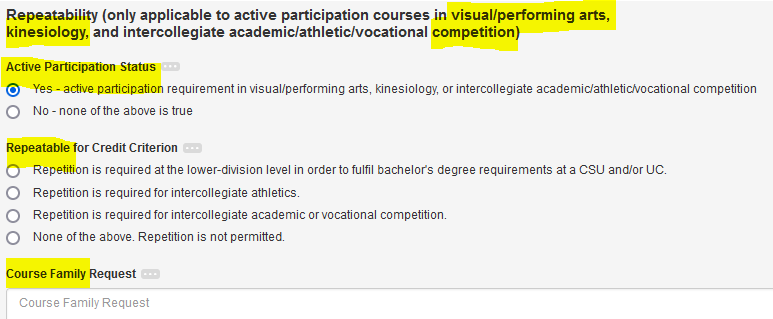 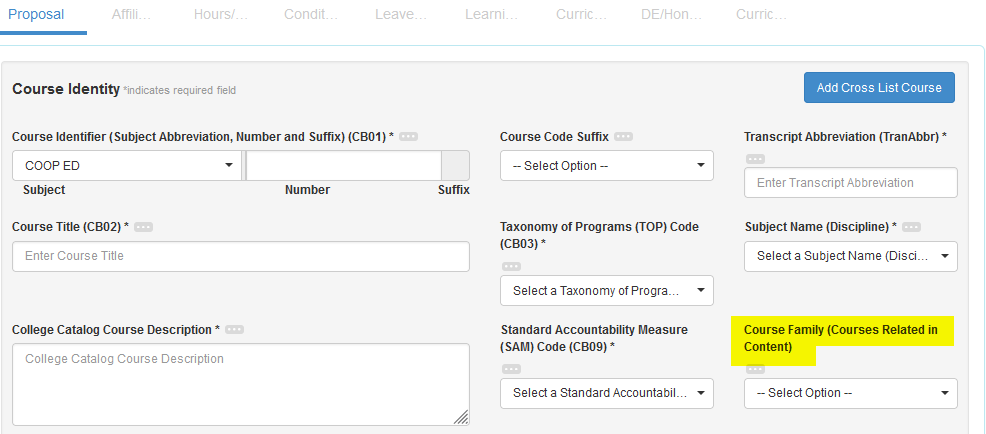 Curriculum MapThis section can only be completed if student learning outcomes have been entered in the Learning Outcomes step. It is intended to enable mapping the SLOs from this course to relevant program, general education, and/or institutional learning outcomes.Once SLOs have been entered, each will be listed in a table, allowing check boxes to be place by the parallel higher-level outcomes.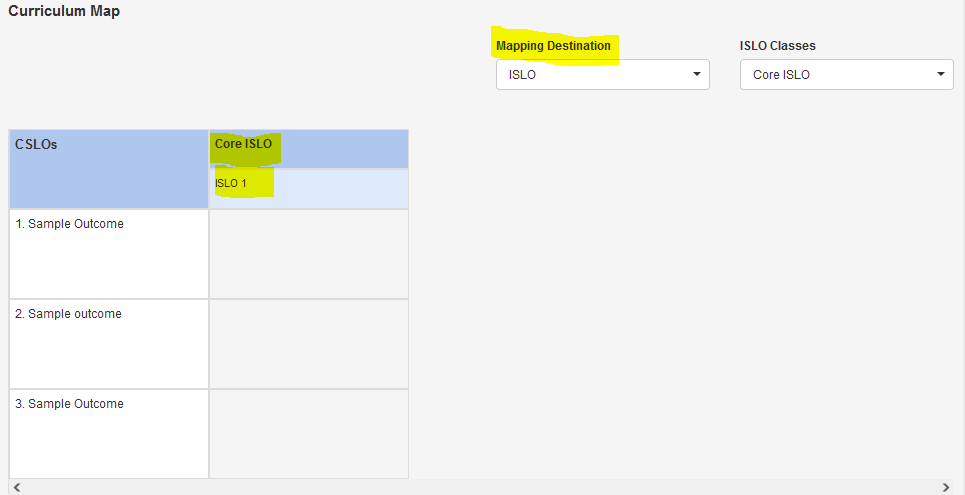 DE/HonorsIf “Yes” is selected for either option, a series of fields will appear.Curriculum Technician: do not enter information in fields associated with these parts; they will be entered by the curriculum technician following the approval process and subsequent processesCurriculum TechnicianThe fields in this step are non-editable by the workflow author. They will be entered once the proposal has been reviewed.Appendix: “The Red Tape”The following describes how the validation rules work when eligible options in any field are dependent upon what is entered elsewhere, based on state, federal, and district regulations.Course Basic (CB) CodesThe following were developed by the State Chancellor’s Office to enable reporting of course elements pertaining to various Title 5 regulations.Subject (CB01A)When you operate in the “Faculty” role, the list of available subjects is limited to what you teach. Depending on those subjects, the following dependencies may affect your options.SuffixThe LACCD employs course suffixes (characters that follow the number) to add meta-data to a course identifier. The following lists suffixes and any dependencies that apply to them.Prior-to-Transfer Levels (CB21)Courses with content parallel grades 5-12 or in sequences prior to college-level must be coded as such. The following shows how this code must be assigned. Note: The State Chancellor’s Office data element dictionary contains contradictory coding instructions. They are also noted below along with how the LACCD has attempted to resolve them.*MIS DED CB21 does not list Y. However, courses that are not basic skills should be able to be college level.**MIS DED CB21 does not list CB08=N as an option for this row. However, assuming the CB21 Y option is not a typo, it is assumed to apply only to courses that are not basic skills, thus CB08=N.***MIS DED CB21 includes Y. However, since basic skills courses cannot be college level, see **.Noncredit Category (CB22)The following shows the criteria for applying the noncredit category code to a course. As with CB21, contradictory coding instructions and/or LACCD resolutions have been noted.*MIS DED CB21 does not list as B-eligible**493060/493062 and any others with CB08=B***MIS DED CB03 does not include this provisionSupport Course Status (CB26)Courses that are included in a college’s placement model as supporting transfer-level English, math, or statistics courses are coded as support courses (S). The conditions under which a course may be included in a placement model are defined in Title 5, Section 55522. The following is how those conditions are implemented in the LACCD as approved by the District Academic Senate.Units (CB06-Maximum/CB07-Minimum)Noncredit courses generate zero units. Credit courses generate units based on the following formulae as codified in LACCD Administrative Procedures AP 4022.Student Learning Hours: The sum of the total contact hours plus the total out-of-class hours counted toward units. Out-of-class hours are calculated based on the type of contact hour. 1 unit is generated for each of the following contact hour type to out-of-class hour ratios:1:2	1 hour of lecture to 2 hours out-of-class2:1	2 hours lab to 1 hour out-of-class3:0	3 hours lab (no out-of-class hours factored into the calculation)Standard Units: Total Student Learning Hours divided by 54 and then rounded down to the nearest half-unit. When a course allows the student to attend a range of hours, the units must also be expressed as a range (minimum to maximum), based on that range.Cooperative Work Experience Education Units: The range (minimum to maximum) resulting from the following, rounded down to the nearest half-unit, where the maximum is not to exceed 8 units of “occupational” (i.e., in a course having a vocational TOP code) or 6 units of “non-occupational” cooperative work experience.Total unpaid contact hours divided by 60.Total paid contact hours divided by 75.Clock Hour Units: Total contact hours (not student learning hours) divided by 37.5 and rounded down to the nearest half-unit. TitleAuthor(s)/ Publication InformationPublication DateJustification for Out-datedCost/Open Educational Resources StatusDigital Content StatusAccess DurationAccess TermsAccessibility ConfirmationUniversal Design ConfirmationSampleName2/27/202N/ABoth availableYesPermanentNo additional costAcknowledgedAcknowledgedCBNameOptionsIfThen00Control NumberCOCI value; otherwise YYYYYYYYYYYYUndefinedSee COCI01Department-NumberConcatenate CB01A;CBO1BUndefinedConcatenate CB01A;CBO1B=unique to term01ASubject AbbreviationSee SIS query SR726____SUBJECT_TABLEUndefinedSee CB01 and Suffix Tables01BNumber3 numeric digits plus suffixUndefinedSee CB01 and Suffix Tables02Course (Long) TitleCOCI/MIS truncates to 68 charUndefinedSee CB01 Table03TOP CodeSee CB03 ManualUndefinedSee CB01, CB21, CB22, and CB26 Tables04Credit StatusD - Credit - Degree-applicable
C - Credit - Not degree-applicable
N - NoncreditD
CCB06>=CB07>=0.5 and CB22=Y04Credit StatusD - Credit - Degree-applicable
C - Credit - Not degree-applicable
N - NoncreditNCB05=C and CB06/CB07=0 and CB10=N and CB11=J/K/L and CB22=A/B/C/D/E/F/G/H/I/J05Transfer StatusA - Transferable to UC and CSU
B - Transferable to CSU only
C - Not transferableA/BCB04=D and CB19=CB01A and CB20=CB01B05Transfer StatusA - Transferable to UC and CSU
B - Transferable to CSU only
C - Not transferableCCB19=YYYYYYY and CB20=YYYYYYYYY06Units Maximum##.##UndefinedSee CB01 Table and Hours-Units Calculator07Units Minimum##.##UndefinedSee CB01 Table and Hours-Units Calculator08Basic Skills StatusB - Basic skills course
N - Not basic skills courseBCB03=150100/152000/170100/493060/493062/493084/493085/493086/493087/493090 and CB04=C/N09SAM Priority CodeA - Apprenticeship
B - Advanced occupational
C - Clearly occupational
D - Possibly occupational
E - Non-occupationalARequired in apprent prog appr by CA Dept of Industrial Relations Div of Apprent Standards09SAM Priority CodeA - Apprenticeship
B - Advanced occupational
C - Clearly occupational
D - Possibly occupational
E - Non-occupationalBCB03=voc and CB24=1 and voc prog and (<=2) capstone crs w/prereq w/CB09=C or coreq w/CB09=B09SAM Priority CodeA - Apprenticeship
B - Advanced occupational
C - Clearly occupational
D - Possibly occupational
E - Non-occupationalCCB03=vocational and CB24=1 and required for vocational program09SAM Priority CodeA - Apprenticeship
B - Advanced occupational
C - Clearly occupational
D - Possibly occupational
E - Non-occupationalDCB03=vocational and CB24=209SAM Priority CodeA - Apprenticeship
B - Advanced occupational
C - Clearly occupational
D - Possibly occupational
E - Non-occupationalECB03≠vocational10Cooperative Work Experience EducationN - Not part of coop ed program
C - Part of coop ed programCSee CB01 Table11Course Classification StatusY - Credit course
J - Workforce prep enhanced funding
K - Other enhanced funding
L - Non-enhanced fundingYCB04=C/D11Course Classification StatusY - Credit course
J - Workforce prep enhanced funding
K - Other enhanced funding
L - Non-enhanced fundingJ
KCB04=N and CB24=111Course Classification StatusY - Credit course
J - Workforce prep enhanced funding
K - Other enhanced funding
L - Non-enhanced fundingLCB04=N and CB24=213Special Class StatusS - For students with disabilities
N - Not a special courseSCB03≠493060/493062 and CB08=N14CAN CodeDefault: YYYYYYUndefinedYYYYYY15CAN Sequence CodeDefault: YYYYYYYYUndefinedYYYYYYYY19Crosswalk DepartmentDefault: YYYYYYY
CB01AYYYYYYYCB05=C19Crosswalk DepartmentDefault: YYYYYYY
CB01ACB01ACB05=A/B20Crosswalk NumberDefault: YYYYYYYYY
CB01BYYYYYYYYYCB05=C20Crosswalk NumberDefault: YYYYYYYYY
CB01BCB01BCB05=A/B21Prior-to-college levelY - Not applicable
A - One level below transfer
B - Two levels below transfer
C - Three levels below transfer
D - Four levels below transfer
E - Five levels below transfer
F - Six levels below transfer
G - Seven levels below transfer
H - Eight levels below transferUndefinedSee CB21 Table22Noncredit CategoryA - ESLB - Citizenship for immigrantsC - Basic skillsD - Health and safetyE - Persons with substantial disabF - ParentingG - Home economicsH - Older adultsI - Short-term vocationalJ - Workforce preparationY - Not applicable/credit courseCB04=C/DCB22=Y22Noncredit CategoryA - ESLB - Citizenship for immigrantsC - Basic skillsD - Health and safetyE - Persons with substantial disabF - ParentingG - Home economicsH - Older adultsI - Short-term vocationalJ - Workforce preparationY - Not applicable/credit courseCB04=N






See CB22 Table23Funding Agency CategoryA - Primarily Economic Dev Funds
B - Partially Economic Dev Funds
Y - Not applicableAEconomic Dev Funds>40%23Funding Agency CategoryA - Primarily Economic Dev Funds
B - Partially Economic Dev Funds
Y - Not applicableBEconomic Dev Funds=1-39%23Funding Agency CategoryA - Primarily Economic Dev Funds
B - Partially Economic Dev Funds
Y - Not applicableCEconomic Dev Funds=0%24Program Status1 - Program applicable
2 - Not program applicable1Requirement or restricted elective in degree or transcripted certificate24Program Status1 - Program applicable
2 - Not program applicable2CB24≠125General Education StatusA - [English GE]
B - [Math GE, transferable]
C - [Not B, Math comp]
Y - Not applicableACB05=A/B, and CSUGE=A2/A3//IGETC=1A/1B or artic Eng comp or local written exp compet25General Education StatusA - [English GE]
B - [Math GE, transferable]
C - [Not B, Math comp]
Y - Not applicableBCB05=A/B, and CSUGE=B4/IGETC=2, or artic math/quant25General Education StatusA - [English GE]
B - [Math GE, transferable]
C - [Not B, Math comp]
Y - Not applicableCCB05=D and CB25≠B and LACCDGE=D2 and/or CB03=17#### and CB21=Y/A25General Education StatusA - [English GE]
B - [Math GE, transferable]
C - [Not B, Math comp]
Y - Not applicableYIf CB25=Y, then none of the above is true26Support Course StatusS - Support course
N - Not a support courseUndefinedSee CB26 TableIf CB01AAnd ifThenAnyCB01B=185CB02="Directed Studies - [CB01A]", CB06/07=1.0AnyCB01B=285CB02="Directed Studies - [CB01A]", CB06/07=2.0AnyCB01B=385CB02="Directed Studies - [CB01A]", CB06/07=3.0AnyCB01B=485CB02="Directed Studies - [CB01A]", CB06/07=4.0AnyCB01B=911CB02="Cooperative Work Experience - [CB01A]", CB04=D, CB06/07=1.0, CB08=N, CB10=C, CB21=Y, CB22=Y, using Coop Ed unit calc methodAnyCB01B=921CB02="Cooperative Work Experience - [CB01A]", CB04=D, CB06/07=2.0, CB08=N, CB10=C, CB21=Y, CB22=Y, using Coop Ed unit calc methodAnyCB01B=931CB02="Cooperative Work Experience - [CB01A]", CB04=D, CB06/07=3.0, CB08=N, CB10=C, CB21=Y, CB22=Y, using Coop Ed unit calc methodAnyCB01B=941CB02="Cooperative Work Experience - [CB01A]", CB04=D, CB06/07=4.0, CB08=N, CB10=C, CB21=Y, CB22=Y, using Coop Ed unit calc methodACAD PRCB04=N, CB10=NBSICSKLCB04=N, CB10=NCITIZNCB04=N, CB10=NCOOP EDCB03≠ VocationalCB04=D, CB06<=6.0, CB07>=0.5, CB10=C, use Coop Ed unit calc methodCOOP EDCB03= VocationalCB04=D, CB06<=8.0, CB07>=0.5, CB10=C, use Coop Ed unit calc methodDEV COMCB04=C, CB10=NE.S.L.CB04=C/D, CB10=NESLCB04=C/D, CB10=NENGLISHCB04=C/D, CB10=NESL NCCB04=N, CB10=NESLCVCSCB04=N, CB10=NHLTHEDCB04=N, CB10=NLRNFDTNCB04=C, CB10=NLRNSKILCB04=C, CB10=NLRNSKLCB04=C, CB10=NMATHCB04=C/D, CB10=NMATH NCCB04=N, CB10=NOLD ADLCB04=N, CB10=NPARENTCB04=N, CB10=NREADINGCB04=C/D, CB10=NTUTORCB04=N, CB10=NVOC EDCB04=N, CB10=NNot aboveCB04=C/D, CB10=NIf SuffixIf SuffixThenL LaboratoryLab/Activity Hrs/Wk>0CE Noncredit ""Continuing Education""CB01A≠TUTOR and CB04=NX Transfer-level English, ESL, math or statistics course with 1 hour of supplemental supportCB25=A/B/CY Transfer-level English, ESL, math or statistics course with 2 hours of supplemental supportCB25=A/B/CZ Transfer-level English, ESL, math or statistics course with 3 hours of supplemental supportCB25=A/B/CS Transfer-level English, ESL, math or statistics course with hours of supplemental support that may vary by collegeCB25=A/B/C-1Same-topic sequence level 1Is Prereq/Adv for -2-2Same-topic sequence level 2Prereq/Adv=-1-3Same-topic sequence level 3Prereq/Adv=-2-4Same-topic sequence level 4Prereq/Adv=-3T Noncredit course in the Tutoring (TUTOR) subjectCB01A=TUTORA Module A (formerly within a single course)Same CB01 (except suffix) as others in setB Module B (formerly within a single course)Same CB01 (except suffix) as others in setC Module C (formerly within a single course)Same CB01 (except suffix) as others in setD Module D (formerly within a single course)Same CB01 (except suffix) as others in setE Module E (formerly within a single course)Same CB01 (except suffix) as others in setF Module F (formerly within a single course)Same CB01 (except suffix) as others in setG Module G (formerly within a single course)Same CB01 (except suffix) as others in setI Module I (formerly within a single course)Same CB01 (except suffix) as others in setJ Module J (formerly within a single course)Same CB01 (except suffix) as others in setK Module K (formerly within a single course)Same CB01 (except suffix) as others in setM Module M (formerly within a single course)Same CB01 (except suffix) as others in setN Module N (formerly within a single course)Same CB01 (except suffix) as others in setP Module P (formerly within a single course)Same CB01 (except suffix) as others in setQ Module Q (formerly within a single course)Same CB01 (except suffix) as others in setR Module R (formerly within a single course)Same CB01 (except suffix) as others in setIfIfIfIfIfThenCB03TopicCB04CB05CB08CB21150100/ 152000Writing/ ReadingDA/BNY150100/ 152000Writing/ ReadingDCNY*/A150100/ 152000Writing/ ReadingCCNY*/A/B/C/D150100/ 152000Writing/ ReadingCCBA/B/C/D150100WritingNCBA/B/C/D/E/F152000ReadingNCNY170100Mathematics, GeneralDA/BNY170100Mathematics, GeneralDCNY*/A/B170100Mathematics, GeneralCCNY*/A/B/C/D170100Mathematics, GeneralCCBA/B/C/D170100Mathematics, GeneralNCNY170100Mathematics, GeneralNCBA/B/C/D/E/F493062Secondary Education (Grades 9-12) and GED: NOT Reading, Writing, Computation, or ESLNCN**Y493062Secondary Education (Grades 9-12) and GED: Reading, Writing, Computation, or ESLNCBA/B/C***493060Secondary Education (Grades 1-8): NOT Reading, Writing, Computation, or ESLNCN**Y493060Secondary Education (Grades 1-8): Reading, Writing, Computation, or ESLNCBD/E/F***493084/ 493085/ 493086/ 493087ESL Writing/ Reading/ Listening & Speaking/ IntegratedDA/B/CNY/A/B/C/D/E/F493084/ 493085/ 493086/ 493087ESL Writing/ Reading/ Listening & Speaking/ IntegratedCCNY*/A/B/C/D/E/F493084/ 493085/ 493086/ 493087ESL Writing/ Reading/ Listening & Speaking/ IntegratedCCBA/B/C/D/E/F493084/ 493085/ 493086/ 493087ESL Writing/ Reading/ Listening & Speaking/ IntegratedNCBA/B/C/D/E/F493090/ 493100Citizenship/ ESL Civics/ Vocational ESLNCNY493100Vocational ESLNCBA/B/C/D/E/F493090Citizenship/ESL CivicsNCBA/B/C/D/E/F/G/HNot aboveD/C/NA/B/CNYIfIfThen CB04=N, CB05=C, CB06/07=0, CB11=J/K/L, and...Then CB04=N, CB05=C, CB06/07=0, CB11=J/K/L, and...Then CB04=N, CB05=C, CB06/07=0, CB11=J/K/L, and...CB22CB22CB03CB08CB09AESL (English as a Second Language)493084/ 493085/ 493086/ 493087B/NBImmigrant Education (Citizenship/Civic Education)220120/ 220500/ 220700NBImmigrant Education (Citizenship/Civic Education)493090B/NCElementary & Secondary Basic Skills150100/ 152000/ 170100BCElementary & Secondary Basic Skills170200/ 493009/ 493014/ 493030/ 493031/ 493032/ 493033B*CElementary & Secondary Basic Skills493060/ 493062BDHealth & Safety083510/ 083570/ 083580/ 083700/ 089900/ 129900/ 130600/ 139900/ 210400/ 210440/ 210450/ 210530/ 213300/ 219900NESubstantial DisabilitiesAny (except those used for basic skills**)NFParenting1305##/ 130800NGHome Economics/Family & Consumer Science13####NHOlder AdultsAny (except those used for basic skills**)NIShort-term Vocational Program/Career TechnicalVocational (except 493100)NA/B/C/DJWorkforce Preparation493010/ 493011/ 493012/ 493013/ 493072NJWorkforce PreparationVocational (except 493100)***NIf CB03 is listed below and CB25=Y and the course is included in a placement milestone, and...If CB03 is listed below and CB25=Y and the course is included in a placement milestone, and...If CB03 is listed below and CB25=Y and the course is included in a placement milestone, and...Then CB26=S and see below; otherwise, CB26=NIfIfAnd ifAndCB0315####/ 17####/ 493062CB21=A, No prerequisitesCB03493009/ 493084/ 493085/ 493086/ 493087CB21=A/B/C/D0-1 PrerequisiteCB03493009/ 493084/ 493085/ 493086/ 493087CB21=ENo prerequisitesCB04CCB22=YCB04NCB03=15####/17####/493062CB22=CCB04NCB03=493009/ 493084/ 493085/ 493086/ 493087CB22=ACB05CCB06Concurrent support course option<=1.0CB06Preparatory support course only<=3.0CB07CB04=C>=0.5CB08B (Remedial course designation)CB09ECB10NCB11K/L/YCB22CB04=CCB22CB04=NA/CCB24CB04=N2-JanCB24CB04=C2CB26SConcurrent support course optionLab/Act without homework Hrs/Wk<=3CB26SPreparatory support course onlyIn-class Hrs/Wk<=6
Out-of-class Hrs/Wk<=6CB26SFinancial Aid Eligible